Kennett High SchoolClass of 1959“60th Reunion Celebration”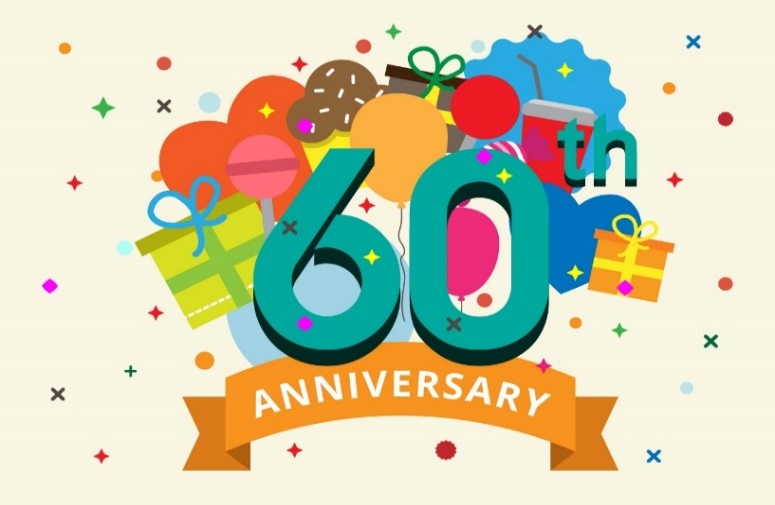 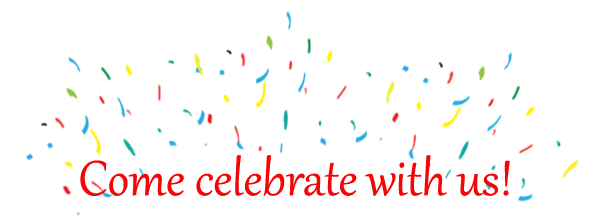 Date:                   Saturday, May 4, 2019Place:           Kennett Square Golf & Country ClubTime:                           12 noonDress attire:    Casual  (No sweatshirts, hooded sweatshirts, t-shirts,                       men’s hats, jeans or denim of any color (per the Venue)Please respond by:   Saturday, April 20. 2019*To our “Non-Email” Classmates --- please respond by calling 610-869-2796 and leave your name and number that will be attending.  Please leave a message if no one is available.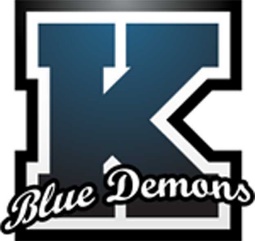 